Comune di Presicce - Acquarica 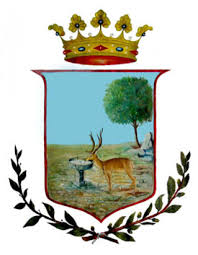 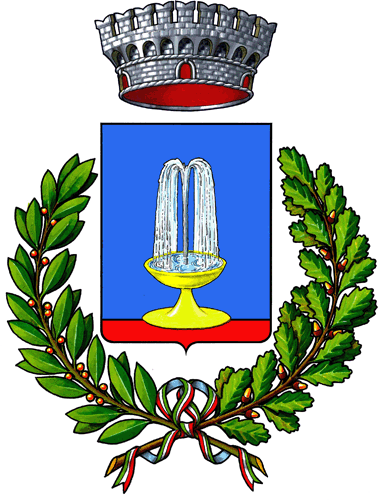 Provincia di LecceALLEGATO 1–MANIFESTAZIONE DI INTERESSEAl COMUNE DI PRESICCE - ACQUARICAA MEZZO PECMANIFESTAZIONE DI INTERESSE - AVVISO PRELIMINARE RIVOLTO AD ORGANIZZAZIONI SENZA SCOPO DI LUCRO E FINALIZZATO A RECEPIRE MANIFESTAZIONE DI INTERESSE PER LA CO - PROGETTAZIONE DEGLI EVENTI CULTURALI E DI PUBBLICO SPETTACOLO “PRESICCE IN MOSTRA” E “SAGRA DEL GRANO”Atto di indirizzo della G. C. n. 75 del 01/06/2022Il sottoscritto____________________________ residente in via________________________, comune_____________________________Prov. __________ CAP________________rappresentante legale di____________________________ con sede legale in via___________________________ comune_____________________________Prov. __________ CAP________________, codice fiscale / p.iva_____________________, pec____________, e-mail________________, numero di telefono_____________________N.B. se soggetto capofila di rete di partenariato, indicare l’elenco dei soggetti componenti la rete e far sottoscrivere digitalmente il presente modulo a tutti i soggettiPartner 1 ____________________Partner 2 ____________________Partner 3 ____________________MANIFESTA INTERESSEA Collaborare con il Comune di Presicce – Acquarica per l’organizzazione del seguente evento: BORGO DI PRESICCE IN MOSTRAA tal fine, ai sensi dell’art.46 del DPR 445/2000, consapevole delle responsabilità penali in casi di dichiarazione mendace, nonché della possibilità che vengano effettuati controlli sulla veridicità delle dichiarazioni rese da parte dell’Amministrazione ComunaleDICHIARA- di preso visione dell’avviso in oggetto;- di non aver riportato condanne penali e di non essere a conoscenza di essere sottoposto a procedimenti penali- di essere in possesso dei requisiti per contrarre con la Pubblica Amministrazione;- di essere a conoscenza che la presente manifestazione di interesseha solo carattere esplorativo e che pertanto non vincola l’A. C. a dare seguitoDICHIARAinfine di essere informato che i dati personali saranno trattati, anche in forma aggregata, con o senza l’ausilio di strumenti informatici nel rispetto sia del d.lgs. n. 196/2003 e s.m.i. sia del Regolamento UE 679/2016, nell'ambito del procedimento per il quale la presente dichiarazione viene resa e rilascia, a tali fini, l’autorizzazione al trattamento dei predetti dati.Si allegano:*documento d’identità del rappresentante legale dell’Ente proponente e dei legali rappresentanti di altri eventuali enti o organizzazioni aderenti,*Copia dell’atto costitutivo o statuto del soggetto proponente e di ogni altro eventuale partner (non necessario se si tratta di enti pubblici)*documenti non necessari se trattasi di associazioni iscritte all’Albo ComunaleData, luogo								Firmain calce o digitale